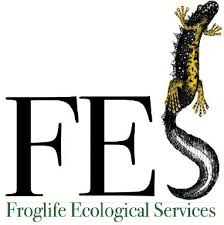 Please return to marie.homewood@fles.org.uk  (this is for the booking & billing process only, further information will be sent closer to the commencement of the courses)2021 Froglife Training Booking Form2021 Froglife Training Booking FormLocationPreferred Date   1Preferred Date   2Preferred Date   3Billing InformationBilling InformationNameAddressPostcodeEmail 